Alternatives: Where does it live?What is the main cause of endangerment?Is it helpful to environment?Gray Bat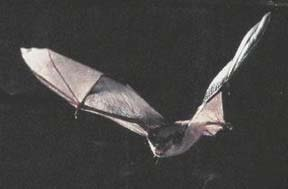 Reticulated Flatwoods Salamander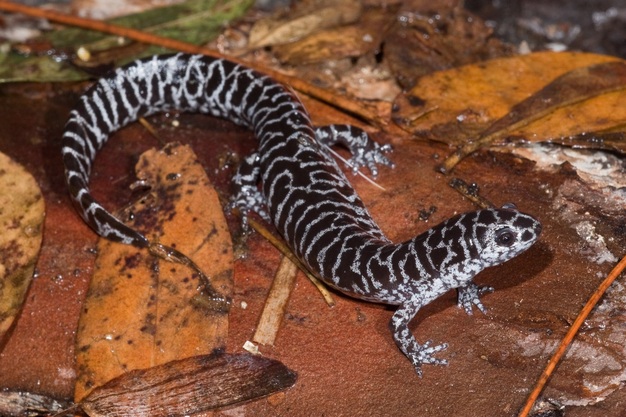 West Indian Manatee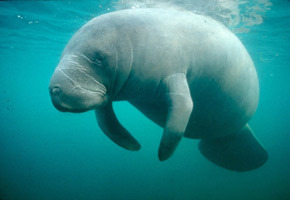 Florida Panther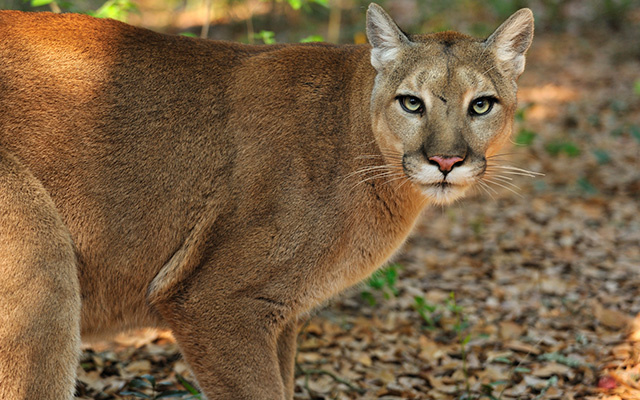 